Kwestionariusz dotyczący osób korzystających ze wsparcia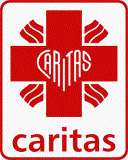 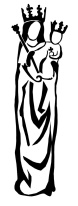 Parafialnego Zespołu CARITASprzy  Parafii pod wezwaniem Nawiedzenia Najświętszej Maryi Panny w MarkowicachDane osoby zgłaszającejDane o członkach rodziny wspólnie zamieszkującychSytuacja socjalno-bytowa …………………………………..     												      Data i podpis osoby zgłaszającejOpinia członka Parafialnego Zespołu CARITAS………………………………………………………………………………………………………………………………………………………………………………………………………………………………………………………………………………………………………………………………………………………………………………………………………………………………………………………………………………………………………………………………………………………………………………………………………………………………………………………………………………………………………………………………………………………………………………………………..     												                      Data i podpis Imię i nazwisko Rok urodzeniaAdresTelefonŹródło i wysokość dochoduSytuacja zdrowotnaUwagiL.p.Imię i nazwisko Rok urodzeniaStopień pokrewieństwaŹródło i wysokość dochoduSytuacja zdrowotnaUwagiWarunki  mieszkanioweWydatki rodzinyPotrzeby i oczekiwania